2016年度　追・再試験　化学基礎　第1問　－　問1必要があれば，原子量は次の値を使うこと。　H　1.0		C　12	　　　N　14	　　　O　16　　Cl　35.5	Ar　40【問題】　次の記述（a・b）に当てはまるものを，それぞれの解答群の①～⑥のうちから一つずつ選べ。a　図1の電子式で表されるAの元素名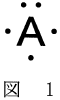 ①　炭素		②　フッ素		③　アルミニウム④　ケイ素		⑤　リン		⑥　アルゴンb　銅イオンに含まれる電子の数①　27			②　29			③　31④　36			⑤　63			⑥　652016年度　追・再試験　化学基礎　第1問　－　問1【問題情報】【正解】a－⑤　リン　，　b－①　27【解説】a　原子がもつ電子の数は，陽子の数と同じです。陽子数（原子番号）は元素ごとに決まった数なので，選択肢の元素の電子数が求まります。電子数から電子配置を考え，最外殻電子が5個となる元素を選べば正解にたどりつきます。①　炭素		電子数6　 ⇒　K〔2〕L〔4〕②　フッ素		電子数9　 ⇒　K〔2〕L〔7〕③　アルミニウム	電子数13　⇒　K〔2〕L〔8〕M〔3〕④　ケイ素		電子数14　⇒　K〔2〕L〔8〕M〔4〕⑤　リン		電子数15　⇒　K〔2〕L〔8〕M〔5〕⑥　アルゴン		電子数18　⇒　K〔2〕L〔8〕M〔8〕b　元素記号の左下に書かれている数字が原子番号（陽子数）です。2価の陽イオンということは，陽子の方が電子よりも2個多いということなので，電子数は　29個－2個＝27個　です。この問題では，質量数の65は使いません。高校化学Net参考書　http://ko-ko-kagaku.net/単元電子式イオンの電子数配点a－2点b－2点計算問題×難易度易しい